        Welcome!                            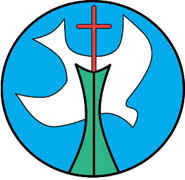        Bethlehem Lutheran Church                          June 11, 2021AnnouncementsSong-                                 “Now is the Time to Worship”Confession of SinsPrayer of the Day: In unisonRichly inspire us, O Lord, to consider and accomplish what you see is good. Foryou are the author and giver of all good gifts. We know that we cannot livewithout you, but that with you, we shall prevail! Increase in us the true faith. Giveus a love and fear of your holy name. And by your great mercy, sustain us ingoodness and holiness all our days. Through Jesus Christ, your Son, our Lord,who lives and reigns with you and the Holy Spirit, one God, now and forever.Amen.Song-                                           “Good, Good Father”First Reading: Amos 7:7-15Song-                                           “Amazing Grace”                                           verse 1Psalm 85:1-13L: LORD, you were favorable to your land;    you restored the fortunes of Jacob. You forgave the iniquity of your people;    you covered all their sin. C:  You withdrew all your wrath;    you turned from your hot anger. Restore us again, O God of our salvation,    and put away your indignation toward us!L:  Will you be angry with us forever?    Will you prolong your anger to all generations?Will you not revive us again, that your people may rejoice in you?C:  Show us your steadfast love, O LORD,    and grant us your salvation. Let me hear what God the LORD will speak,    for he will speak peace to his people, to his saints;    but let them not turn back to folly.L:  Surely his salvation is near to those who fear him,    that glory may dwell in our land. Steadfast love and faithfulness meet;    righteousness and peace kiss each other.C:  Faithfulness springs up from the ground,    and righteousness looks down from the sky.L:  Yes, the LORD will give what is good,    and our land will yield its increase.C:  Righteousness will go before him    and make his footsteps a way.Song-                                      “Amazing Grace”                                                 verse 2Second Reading - Ephesians 1:3-14Song-                                      “Amazing Grace”                                           verse 3 & 4Prayers of the ChurchThe Lord’s PrayerClosing Song-                        “Shine Jesus Shine ”Go In Peace and Serve the Lord:Amen.Offering from last Sunday………………$986.00Attendance…………………………………34 present, 10 online🎶 Come Now Is The Time To Worship 🎶Come now is the time to worship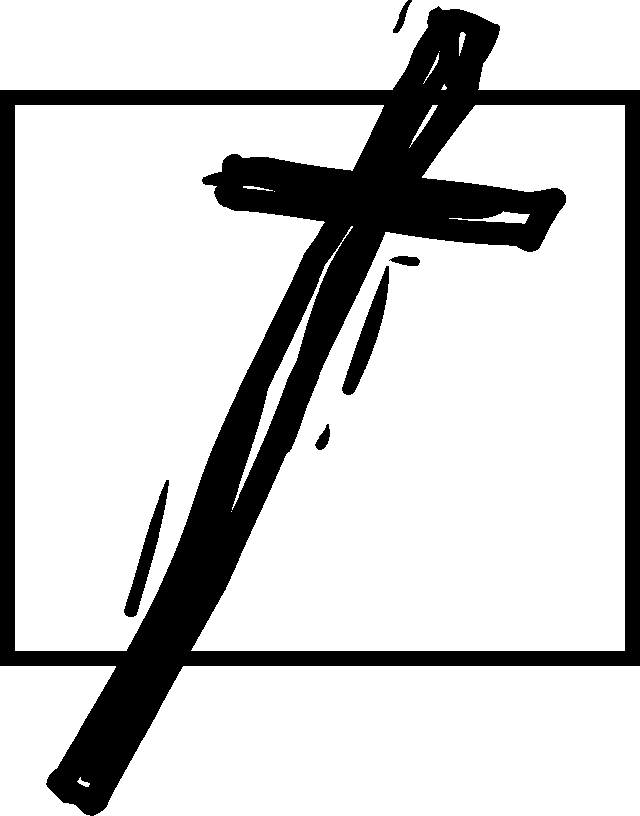 Come now is the time to give your heartCome just as you are to worshipCome just as you are before your GodComeChorusOne day every tongueWill confess You are GodOne day every knee will bowStill the greatest treasure remainsFor those who gladly choose You nowEndingCome come just as you are come come✝ Amazing Grace ✝Verse 1Amazing grace how sweet the soundThat saved a wretch like meI once was lost but now am foundWas blind but now I seeVerse 2'Twas grace that taught my heart to fearAnd grace my fears relievedHow precious did that grace appearThe hour I first believed🙏 Good Good Father 🙏Verse 1I've heard a thousand storiesOf what they think You’re likeBut I've heard the tender whisperOf love in the dead of nightYou tell me that You’re pleasedAnd that I'm never aloneChorusYou're a Good Good FatherIt's who You areIt's who You areIt's who You areAnd I'm loved by YouIt's who I amIt's who I amIt's who I amVerse 2I've seen many searching for answers Far and wideBut I know we're all searching foranswersOnly You provideBecause You know just what we needBefore we say a word✨ Shine Jesus Shine ✨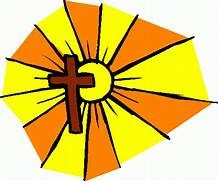 ChorusShine Jesus shineFill this landWith the Father's gloryBlaze Spirit blazeSet our hearts on fireFlow river flowFlood the nationsWith grace and mercySend forth Your word LordAnd let there be lightVerse 1Lord the light of Your love is shiningIn the midst of the darkness shiningJesus Light of the world shine upon usSet us free by the truth You now bring usShine on me shine on meVerse 2Lord I come to Your awesome presenceFrom the shadows into Your radianceBy the blood I may enter Your brightnessSearch me try me consume all mydarknessShine on me shine on meTHANK YOU FOR JOINING US TODAY…. MAKE IT A GREAT ONE!ANNOUNCMENTSJuly 14th      125th Anniversary planning meeting@9:30amJuly 17th      Jordon & Amanda Penning, Baby Boy Shower@10:30aJuly 25th       SS Registration/Fun Day @ the park, 11:00amAug 3-6th 	Vacation Bible School at Congregational Church.Aug. 7th 	Memorial service for Bonnie Johnson, 11-1pm                      Conversations, Memories, Coffee and fellowship.Aug. 29th 	Bethlehem Lutheran’s 125th Anniversary Celebration. Food Bank Needs for July:Juice, Cookie Mix, Can Fruit and Vegetables, Pickles, and Snack Crackers. Membership Forms are available in the Narthex and on our website, www.bethlehemlutheranbc.com We are in the process of compiling and updating many old and new lists.  You may be thinking that we already have your information, but we have a new program that is a little more detailed and user friendly.  It will be so good to have a completed and updated list for our new incoming Pastor.  Please drop them at the office or in the basket provided in the back of the church. Thank You.Attention Singers!!!The 125 Anniversary Committee is getting together an adult choir to sing at the Sunday morning service on August 29th. If you would like to join the choir contact                    Cheryl Baumann. We would love to have you!Bethlehem Lutheran Church has moved to Tier 0 for our pandemic plan. While there are no special conditions at Tier 0, as always BLC will:                  Respect others by allowing them the dignity to protect themselves, as well as others to have the dignity of risk.                                                                        · We will follow the guidance, as directed, by IDPH when appropriate.· We will clean areas with reasonable care.                                                                        · As always, if they are sick, please take care and stay home.MissionsYour church council has voted to do a quarterly rotation for distribution of our missions giving as a church body.  The order will be as follows: 1) LCMC Synod,           2) Local missions3) Missions abroad.  If anyone has any suggestions for our missions ministry, please let Amy Walk or Jen McGrady know. Thank you.Save the Date!!!Bethlehem will be celebrating 125 years.  Join us on Sunday August 29th@ 9:30am for a special service, a meal and a time of remembrance and fellowship